                                                                                                       ARUN 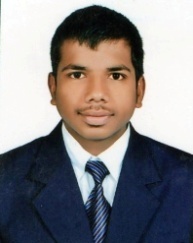 Email ID: arun.382534@2freemail.com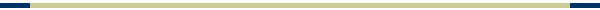 CAREER  OBJECTIVE To work in learning and challenging environment, utilizing my skill and knowledge to be the best of my abilities and contribute positively to my personal growth as well as growth of the organization. EDUCATIONAL QUALIFICATION:  TECHNICAL SKILLS:KEY SKILLS AND COMPETENCIES:Good Communication and Database skills.Good Interpersonal and Analytical skills with professional telephone etiquette.Assisting departments with queries on documentation requirements and submissions.CO-CURRICULAR & EXTRA CURRICULAR ACTIVITIES:Attended a workshop on “Advanced Techniques in Civil Engineering” organized by CASA 13 held on 26th October 2013, Hyderabad.Attended a workshop on “Retrofitting of Structures With Bacterial Concrete & Self Compacting Concrete” organized by CASA 14 held on 29th October 2014, Hyderabad. PROJECT PROFILEMAJOR  PROJECT:Project Title   		: Construction Project Management      Site Location      	          : Shaikpet, HyderabadCompany Name	          : Vizion Constructions & Contracting Company DESCRIPTION:This project gives the information about need of construction management, project life cycle & different phases of construction. The different construction phases are pre-construction phase, Procurement phase, Initiation, Planning process, Risk management, Scheduling, Cost management plan, Traditional planning and scheduling techniques, Network techniques and Closing process.MINI PROJECT:Project Title		:  Estimation and construction process of multistoried 				    buildingSite Location      	          : Lanco Hills, Manikonda, HydarabadCompany Name	          : Lanco Hills Techonology Park Pvt Ltd DESCRIPTION:This project is useful to estimate the building.PERSONAL DETAILS	Date of Birth	:  28-08-1995	Gender		:  Male	Nationality  	:  Indian	Languages	          :  English, Hindi, Telugu.CourseStreamCollegeBoard / UniversityPercentageYearB-TechCIVILBhaskar Engineering college-Hyderabad  JNTUH78%2016IntermediateMPCNarayana Junior College-HyderabadBoard of Intermediate Education93%2012X ClassVivekananda Vidhyanikathan High School-MetpallySchool of Secondary Education88%2010Designing Software’s AUTOCADD, STADD ProOperating SystemsWindows 7 and 10ToolsM.S Office 